Рекомендации для родителей по отработке безопасного маршрута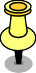 «Дом -Школа -Дом»Часть 1. Общая часть.Маршрут движения школьника "дом-школа"-это документ, в котором сочетается схема и описание рекомендуемого пути движения школьника из дома в школу и обратно.Маршрут "дом-школа" разрабатывается родителями с участием школьников.Цель: Маршрута "дом-школа":повысить безопасность движения ребенка в школу и обратно;обучить ребенка ориентироваться в дорожных ситуациях на пути движения в школу и из школы;Маршрут в школу должен быть не обязательно самым коротким, не обязательно самым быстрым, но обязательно - самым безопасным для вашего ребенка.Работать с ребенком над выработкой навыков безопасности необходимо регулярно, постепенно и в интересной для него форме. Пусть у него выработаются устойчивые рефлексы в соблюдении основных правил уличной безопасности.Часть 2. Составление Маршрута «Дом -Школа -Дом»Готовя ребенка самостоятельно ходить в школу, для снижения риска детского травматизма и предупреждения опасных ситуаций, ВЫ должны:Провести хотя бы один разговор с ребёнком по безопасному поведению на улице. Пусть дети в начале разговора назовут те разновидности опасности, с которыми им приходится встречаться на улице. Если есть возможность, то предварительно уточните у детей об опасностях, с которыми как они считают дети могут столкнуться по дороге в школу, а потом сопоставьте со своими наблюдениями. Очень часто представление взрослых и детей об опасностях, подстерегающих их на улице, не совпадает. Стоит особенно подробно разобрать все возможные ситуации.Обойти с ним все близлежащие улицы, отмечая потенциально опасные места. При выборе безопасного варианта выбираются места перехода улиц наиболее легкие и безопасные для ребенка.Разработайте маршрут движения ребенка «Дом -Школа -Дом». Пройдите с ребенком этим маршрутом в спокойном темпе, засеките время движения по данному маршруту.Нарисуйте план разработанного маршрута, нанеся его на схему расположения улиц от дома до школы.Заключите договор с ребенком, согласно которому он будет двигаться только по согласованному с вами безопасному маршруту, не будет нигде срезать путь, а также не будет оставаться на школьном дворе, когда все одноклассники уже разошлись по домам.Этот договор - основа уличной безопасности. Но в первое время установите негласный контроль за передвижениями ребенка.Часть 3. Порядок использования маршрута «Дом -Школа -Дом»После составления маршрута родители. сопровождая сына или дочь в школу и обратно (в первые одну-две недели посещения школы для первоклассника и несколько раз) добиваются практического овладения младшими школьниками методами безопасного движения по маршруту.Сопровождая школьника, родители отрабатывают привычку заблаговременного выхода из дома, отсутствия спешки, перехода улицы только шагом. строго под прямым углом, не наискосок, тщательного осмотра дороги перед переходом, даже если она пустынна.Крайне важно добиваться, чтобы любой предмет, мешающий осмотреть улицу сам по себе рассматривался школьниками как сигнал опасности.Движение в школу используется как учебная программа по отработке навыков наблюдения и оценки обстановки.Уважаемые родители, Ваш ребенок должен:Уметь принимать своевременное решение, когда бежать и звать на помощь, а когда просто быть начеку.Хорошо знать свой район.Не приближаться к густым кустам, насаждениям деревьев, заброшенным домам.Знать все безопасные места, где можно укрыться и получить помощь.Знать, что, отделившись от группы, он становится более уязвимым.Не привлекать к себе внимание вызывающим поведением и ценными вещами.Быстро обращаться в полицию в случае инцидентов или преступления.Знать правила дорожного движения.Памятка для родителей по правилам дорожного движения:Необходимо учить детей не только соблюдать Правила движения, но и с самого раннего возраста учить их наблюдать и ориентироваться. Нужно учитывать, что основной способ формирования навыков поведения - наблюдение, подражание взрослым, прежде всего родителям. Многие родители, не понимая этого, личным примером обучают детей неправильному поведению.Находясь с ребенком на проезжей части, не спешите, переходите дорогуразмеренным шагом. Иначе вы научите спешить там, где надо наблюдать и обеспечить безопасность.Не спешите, переходите дорогу размеренным шагом. Выходя на проезжую часть дороги, прекратите разговаривать - ребенок должен привыкнуть, что при переходе дороги нужно сосредоточиться.Не переходите дорогу на красный или желтый сигнал светофора, как бы вы при этом не торопились. Переходите дорогу только в местах, обозначенных дорожным знаком "Пешеходный переход". Из автобуса, троллейбуса, трамвая, такси выходите первыми. В противном случае ребенок может упасть или побежать на проезжую часть.Привлекайте ребенка к участию в ваших наблюдениях за обстановкой на дороге, показывайте ему те машины, которые готовятся поворачивать, едут с большой скоростью и т.д. Учите ребенка оценивать скорость и направление будущего движения машины.Не выходите с ребенком из-за кустов или машины, не осмотрев предварительно дорогу, - это типичная ошибка и нельзя допускать, чтобы дети ее повторяли.Не посылайте ребенка переходить или перебегать дорогу впереди вас - этим вы обучаете его идти через дорогу, не глядя по сторонам. Маленького ребенка надо крепко держать за руку, быть готовым удержать при попытке вырваться - это типичная причина несчастных случаев.Учите ребенка смотреть. У ребенка должен быть выработан твердый навык: прежде чем сделать первый шаг с тротуара, он поворачивает голову и осматривает дорогу во всех направлениях. Это должно быть доведено до автоматизма.Учите ребенка замечать машину. Иногда ребенок не замечает машину или мотоцикл издалека. Научите его всматриваться вдаль.Твердо усвойте сами и научите ребенка, что входить в любой вид транспорта и выходить из него можно только тогда, когда он стоит.Уважаемые Школьники, Вы должны знать:Пpи выходе из дома часто обзор улицы может быть затруднен деревьями.Школьник переходит улицу в установленном месте, только внимательно ее осмотрев.Переходить нужно шагом. Недопустимо бегать через дорогу, стараясь успеть на автобус. Из дома надо выйти заблаговременно, чтобы не спешить. Если на улице возможны стояшие машины, они могут затруднять обзор, будьте внимательны.Если переход не регулируется светофором, знайте, что когда приближается грузовик или автобус, сзади него может быть не видна другая машина! Машину лучше пропустить и, пропустив ее, подождать, пока она отъедет подальше.Если переход улицы регулируется светофором, идти можно только на зеленый свет. Если горит красный иди желтый -идти нельзя, даже если машины нет. Припереходе на зеленый свет надо тоже наблюдать за обстановкой, замечать машины, которые в этот момент готовятся к повороту направо или налево. пересекая путь движения пешеходов.Переходите только шагом. Внимательно осмотрите улицу. Будьте особо осторожны.Нарисовать план маршрута «ДОМ-ШКОЛА-ДОМ» можно используя Генератор паспорта дорожной безопасности, набрав адрес сайта www.passportbdd.ru (Раздел«Конструктор маршрутов»)Уважаемые родители!Не пожалейте времени на составление схемы безопасного пути, на обучение ребенка законам дорог. Помните о том, что именно родителям подражаютдети, копируют их модель поведения, в том числе и на улице.Демонстрируйте правила безопасного поведения своим примером!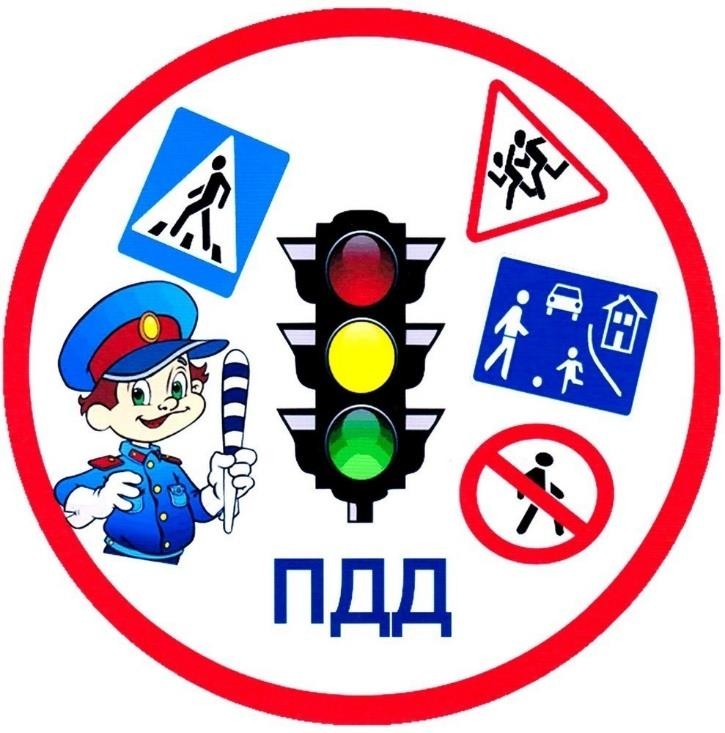 